Unit 7: Mechanisms of Evolution - Mutation & Recombination Guided NotesStandardSC.912.L.15.15  Describe how _____________________ and  ______________________ increase genetic variation.Lesson Guiding QuestionHow do mutation and genetic recombination ________________________________________________________________?What do we know already?Chromosomes carry traits that are controlled by genes Changes in genes & chromosomes are _________________________________________________________________Genotype is the combination of alleles (versions of a trait)____________________________________________________________________________ of those traitsHow does natural selection affect a genotype if it only acts on the phenotype?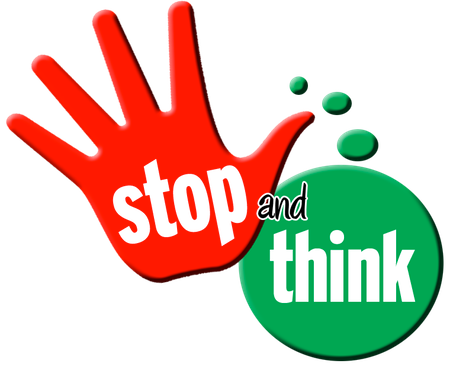 ______________________________________________________________________________________________________________________________________________________________________________________________________________Populations & Gene PoolsPopulations are a group of individuals of the same species that can mate to produce offspring…...because they interbreed, they share a ________________________ = all the different genes/alleles within a population_______________________________________________________________________________________________Mouse Allele Frequency PracticeTurn to page 483 in your textbookLook at figure 17-2To determine whether a population is evolving, scientists study its allele frequenciesIf there are 25 individuals in the population, how many total alleles are present? ________________Calculate the number of mice with each genotype.homozygous black _________________heterozygous black ________________homozygous brown ________________Calculate the number of B alleles (B = black) and b alleles (b = brown). ______________________________________If the current generation of mice had no offspring, how would this affect the allele frequency of the b allele in the next generation?_______________________________________________________________________________________________Evolution_____________________________________________________________________________________________________________________________________________________________________________If no changes occur and natural selection is not acting on phenotypes, there is no change in allele frequency in that population over timeGenetic Variation Graphic Organizer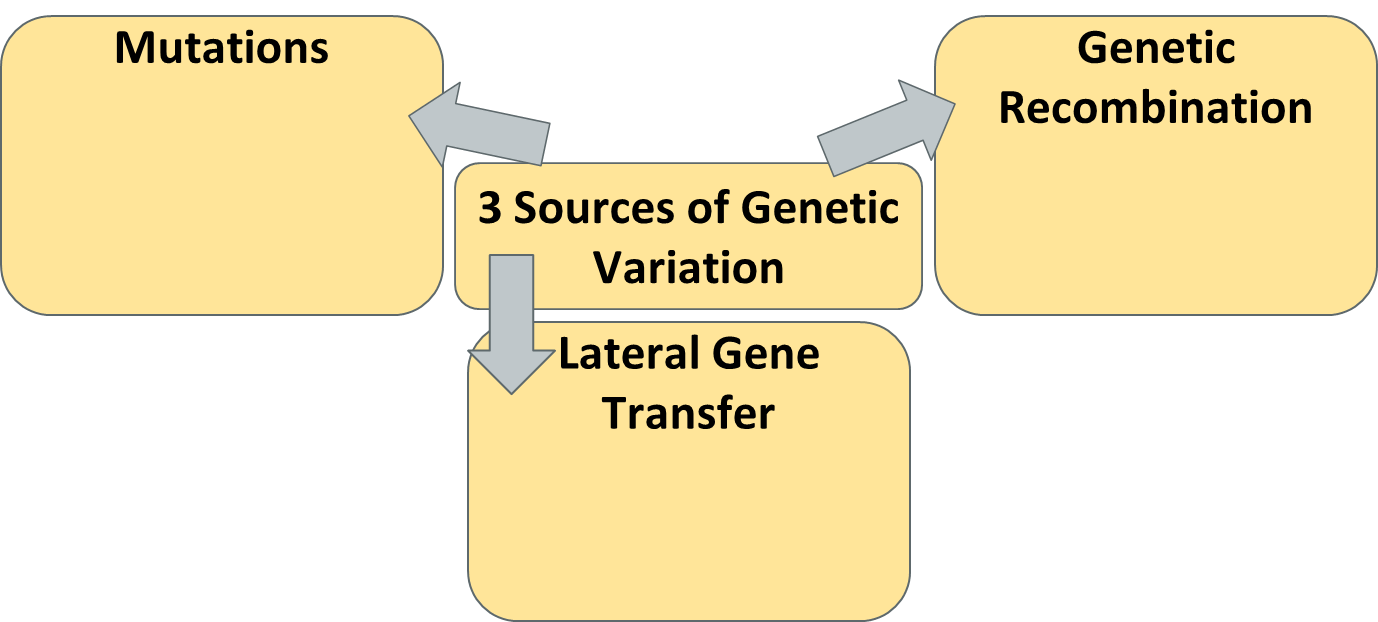 